Расчеты характеристик уровня системности в транспортно-логистическом кластереЕ.И. Макаров, А.Н. ГамовС каждым годом у ученых и практиков возрастает интерес к транспортно-логистическим кластерам, как международным товаропроводящим системам, от эффективностифункционирования которых зависит развитие международного сотрудничества. В этом плане интересен европейский, и в частности словенский опыт создания транспортно-логистических кластеров [1,2].Российский опыт создания подобных кластеров на сегодняшний день не богат, и в отечественной литературе отражены некоторые аспекты создания региональных кластеров [3,4,5,6,7,8].Модели транспортно-логистических кластеров,полученные нами ранее, представлены выражениями для статической и динамической  модели, в которых отражена целесообразность перехода от множества индивидуальных предприятий к кластерному объединению, устойчивость которого зависит от уровня системности (от организации управления), где существенная роль отводится информационно-аналитическому центру, а также процессам специализации, обеспечивающим дальнейший рост устойчивости транспортно-логистического  кластера (ТЛК). Мы в своем примере ограничились минимальным количеством предприятий – пятью, отражающем основные процессы структуризации как выражение объективных интенсивных факторов, обеспечивающих устойчивое развитие системы. При этом возникает целесообразность адаптации модельных представлений к реальной ситуации, возникающей на региональном уровне, например, Воронежской области.  Возникает вопрос, - с какого числа предприятий, вошедших в кластер первого уровня иерархии, определяемого информационно-аналитическим центром (ИАЦ), их становится недостаточно для обеспечения требуемой устойчивости кластера? Наряду с ростом числа предприятий, когда экстенсивный фактор начнет исчерпывать свою эффективность, возникает необходимость в усилении интенсивного фактора, который связан с увеличением системности у рассматриваемого множества предприятий, особенно расположенных на информационном, территориальном, финансовом пересечении их производственных интересов.Проведем расчеты связанные выявлением закономерностей между устойчивостью, системностью и числом предприятий – участников объединения, кластеризации используя за основу выражение для динамической модели: ,                                                                (1)где – коэффициент соответствия между левой и правой частями выражения[9],С- величина внешнего грузопотока,  суммарная мощность предприятий региона транспортно-логистического профиля,  – коэффициент эмрджентности Хартли [10], определяемый выражением: ,                                                  (2)где  – количество элементов в системе альтернативных будущих состояний системы;  – сложность подсистемы (количество элементов первого уровня иерархии в системе);   –  количество сочетаний изпо.,  – отражает уровень системности объекта и изменяется от 1 (системность отсутствует) до (системность максимальна).Полученные результаты сведем в таблицу 1.Таблица 1 – Первый уровень системности и устойчивость кластера в зависимости от числа участниковпродолжение  таблицы 1продолжение таблицы 1продолжение таблицы 1продолжение таблицы 1В рассмотренном диапазоне изменения числа исследуемых предприятий региона (от 1 до 40), объединенных транспортно-логистической задачей наблюдаются различные по интенсивности явления. Необходимо отметить, что с позиций системности можно вести речь при минимуме двух предприятий. При этом наблюдается максимальный уровень системности, равный двум, способный теоретически обеспечить адекватную переработку внешнего грузопотока при 100 % – ом превышении нормативного или суммарного для двух предприятий объема грузоперевозок, один из которых выполняет функции координатора (информационно-аналитического центра -ИАЦ). Для трех предприятий первый уровень системности способен справиться с внештатной ситуацией, превышающей плановую (расчетную) только на 63 %, что почти в два раза меньше, чем в предыдущем случае. При увеличении численности предприятий до 8 уровень системности падает еще почти в два раза, до 33 %. Однако дальнейший рост численности предприятий не приводит к столь существенному снижению уровня системности и соответствующей ему устойчивости кластера к колебаниям внешнего грузопотока. Более того, начиная с девяти предприятий, объединенных в кластер, вхождение каждого последующего приводит к снижению системности лишь на 1 %, а при численности выше пятнадцати предприятий возникают участки стабильной, неизменяемой системности, размеры которых последовательно растут. Так для интервалов численности предприятий: 18 – 20, 21 – 23, 24 – 27, 28 – 32 и 33 – 40 существует неизменный уровень системности, каждый из которых отличается не более чем на 1 %, находясь в пределах 23 – 19 %. Данная тенденция отчетливо представлена на рисунке 1. Как видно в отличие от первого уровня системности (кривая 1) максимально теоретический уровень системности (кривая 2) имеет противоположную тенденцию развития. С увеличением числа предприятий в кластере происходит последовательный рост максимального уровня системности[11]. 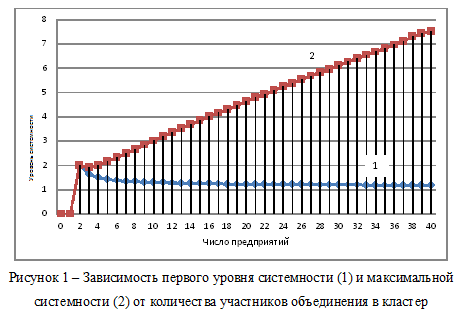 Причем вид кривой 2 близкий к прямолинейной зависимости свидетельствует об устойчивой связи между числом предприятий и возможностью их оптимальной организации, обеспечивающей значительную эффективность как результат накапливающейся в процессе развития средней величины синергизма и эмерджентности. Однако, как было отмечено выше, максимальный уровень системности в принципе недостижим в силу действия различных правил запрета. Тем не менее, более высокий запас системности у объединений с большим числом структурных единиц свидетельствует о потенциальной возможности создания эффективной организации управления. Необходимость в кластеризации, а главное, зримо ощутимую пользу, почувствуют в первую очередь участники, обладающие взаимодополняющей функциональностью. То есть предприятия преимущественно складского характера проявят интерес к расширению и укреплению сотрудничества с предприятиями специализирующимися в транспортных перевозках, а последние в свою очередь будут заинтересованы в терминалах, гибких экспедиторских, ремонтных организациях. Иными словами экстенсивный фактор, связанный с увеличением числа однотипных предприятий, обеспечивающих грузопоток от производителя к потребителю, со временем, по мере развития рыночных отношений, увеличения объема и ассортимента материальных потоков, вынужден будет уступить, в полном соответствии с законом единства и борьбы противоположностей, интенсивному фактору, который потребует гармонизации отношений между предприятиями. Начало процесса гармонизации вызовет необходимость координации работы предприятий. При этом координирующую роль призван выполнить информационно-аналитический центр, обеспечивающий на начальном этапе селекцию, фильтрацию внешней информации и доведение ее до предприятий в виде программы диспетчеризации. Таким образом, возникает первый уровень системности способный в основном за счет более продуктивной работы с внешним информационным потоком координировать работу предприятий ТЛК с внешним материальным потоком. Информационно-аналитический центр, принимая на себя функции генератора оптимальных решений по переработке материального потока предприятиями, в основном, позволяет оптимизировать тактику работы исходных предприятий, находящихся под его компетенцией. Можно говорить, что возникший первый уровень системности между предприятиями, вошедшими в состав кластера и организовавшими общий информационно-аналитический центр на первом этапе своей системной эволюции решает назревшие тактические задачи и обеспечивает статическую устойчивость кластера.     Выявление запаса устойчивости кластера в зависимости от уровня организации или системности потребует вновь возвратиться к выражению динамической модели кластерного объединения в следующем виде:,                                                           (3)где ; – отношение величины внешнего грузопотока к суммарной емкости предприятий кластера; – коэффициент соответствия внешнего сигнала или грузопотока уровню системности.Если принять суммарную емкость предприятий за единицу, то есть , то , выраженное в процентах может характеризовать устойчивость системы или кластерного объединения к колебаниям внешнего сигнала или внешнего грузопотока. Величина коэффициента соответствия , согласно результатам анализа выражения (3), будет характеризовать степень соответствия логарифма соотношения  () величине системности . Очевидно, что чем больше величина , тем меньше соответствие внешнего сигнала (грузопотока) уровню системности, выраженному величиной . Построим графические зависимости величин, способных характеризовать степень устойчивости ТЛК к колебаниям внешнего грузопотока, от количества предприятий входящих в состав кластера (рис.2). Вероятно, данные зависимости будут отражать теоретически возможные соответствия, что не всегда коррелирует с реальной действительностью. Однако мы еще раз отметим объективные тенденции, которые имеют место в процессах развития любых систем независимо от их происхождения, в том числе в полной мере относящиеся к социальным группам и системам, которые являются предметом исследования в настоящей работе. 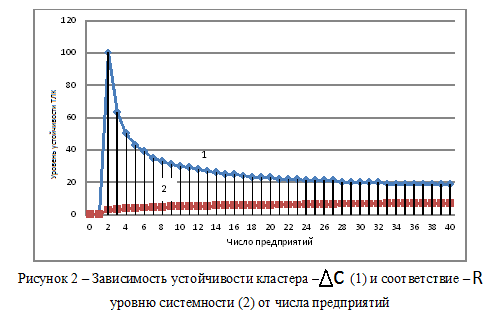 Как видно из представленных на рисунке 2 зависимостей максимальная устойчивость наблюдается при минимальном количестве предприятий (кривая 1), объединенных первым уровнем системности в лице ИАЦ. Дальнейший рост числа предприятий сопровождается резким снижением устойчивости, которая начиная с четырех предприятий, приобретает устойчивую тенденцию к замедлению снижения величины устойчивости, а при 10 и большевозникают участки стабильности с неизменным уровнем устойчивости. Кривая 2, описывающая изменение коэффициента соответствия  уровню системности, имеет вид симбатный (соответствующий) первой кривой, что вполне согласуется с реальной действительностью, когда для малого количества предприятий совершенно достаточно первого уровня системности или организации ИАЦ. Однако рост числа предприятий обслуживающий внешний грузовой поток, проходящий через регион с развитием рынка, требует для адекватного восприятия колебаний рынка более сложной системной организации, где не последнюю роль по объективным причинам играют процессы специализации.  Список литературы:Groznik A. E-logistics: Slovenian Transport Logistics Cluster creation [Электронныйресурс] Режимдоступа:http://ieeexplore.ieee.org/xpl/articleDetails.jsp?reload=true&arnumber=1372383(доступ свободный).Groznik A. E-logistics: Slovenian transport logistics cluster creation/ Journal WSEAS Transactions on Information Science and Applications, Volume 5, Issue 4, April 2008, P. 375-384 [Электронныйресурс] Режимдоступа:  http://dl.acm.org/citation.cfm?id=1481960(доступсвободный).Воронин А.В. Опыт формирования моделей, методов и алгоритмов комплексного планирования и управления материальными потоками в многоуровневых территориально распределенных транспортно-производственных системах [Электронный ресурс] // «Инженерный вестник Дона», 2012, №2. – Режим доступа   http://www.ivdon.ru/magazine/latest/n2y2012/page/5/  (доступ свободный) – Загл. с экрана. – Яз.рус.Джавадова Ю.В., Гамов А.Н. Экономический и институциональный потенциал регионов - основа эффективного функционирования региональных кластеров (на примере Воронежской области)  [Электронный ресурс] // «Инженерный вестник Дона», 2012,  №4. – Режим доступа: http://www.ivdon.ru/magazine/archive/n4p2y2012/1461 (доступ свободный) – Загл. с экрана. – Яз.рус.Евтодиева Т.Е., Логистические кластеры: сущность и виды.  Журнал Экономика и управление, №4 (77), 2011г, С.77Кизим А.А., Вальвашов А.Н., Сайдашева О.В. Методологические аспекты повышения устойчивости региональной экономики на основе продвижения туристских дестинаций. Региональный научный журнал «Экономика устойчивого развития». Краснодар: 2012. №10, с.102-115Макаров Е.И. Прогнозирование устойчивости логистической системы. Логистика. 2005.  № 2.  С.15.Макаров Е., Ярославцева Ю. Формирование транспортно-логистической системы транзитного региона. - Heinrich-Böcking-Str. 6-8, 66121 Saarbrücken, Deutschland: PalmariumAcademicPublishing, 2013. - 200 с.Даниэльс Ф., Олберти Р. Физическая химия / перев.с англ., под редакцией д-ра хим. наук, проф. К.В. Топчиевой. Изд. Мир, М.:, 1978, - 645 с.Луценко Е.В. Количественные меры возрастания эмерджентности в процессе эволюции систем (в рамках системной теории информации)[Электронный ресурс]: Научный журнал КубГАУ / Е.В.Луценко – Краснодар: КубГАУ, 2006. – №05(21). – Режим доступа: http://ej.kubagro.ru/2006/05/pdf/31.pdf](доступ свободный).Сизова Т.М. Статистика: Учебное пособие. – СПб.: СПб ГУИТМО, 2005. – 80 с.            Число               предприятийХарактеристики12345678-100635043393533-21,631,501,431,391,351,33-0,690,490,410,360,330,300,290,001,001,582,002,322,582,813,001,004,006,008,0010,0012,0014,0016,000,002,002,593,003,323,593,814,002/02,001,631,501,431,391,351,332/02,001,902,002,152,332,492,67-2,903,333,663,974,214,504,59           Число               предприятийХарактеристики91011121314151631302928272625251,311,301,291,281,271,261,251,250,270,260,260,250,240,230,220,223,173,323,463,583,703,813,914,0018,0020,0022,0024,0026,0028,0030,0032,004,174,324,464,594,704,814,915,001,311,301,291,281,271,261,251,252,843,013,183,353,513,673,844,004,855,004,965,125,295,485,685,68           Число               предприятийХарактеристики171819202122232424232323222222211,241,231,231,231,221,221,221,210,220,210,210,210,200,200,200,194,094,174,254,324,394,464,524,5834,0036,0038,0040,0042,0044,0046,0048,005,095,175,255,325,395,465,525,581,241,231,231,231,221,221,221,214,164,314,474,624,784,935,085,245,645,865,865,866,106,106,106,37           Число               предприятийХарактеристики252627282930313221212120202020201,211,211,211,201,201,201,201,200,190,190,190,180,180,180,180,184,644,704,754,814,864,914,955,0050,0052,0054,0056,0058,0060,0062,0064,005,645,705,755,815,865,915,956,001,211,211,211,201,201,201,201,205,385,535,685,825,966,106,266,406,376,376,376,676,676,676,676,676,67           Число               предприятийХарактеристики333435363738394019191919191918,918,71,191,191,191,191,191,191,1891,1870,170,170,170,170,170,170,170,175,045,095,135,175,215,255,295,3266,0068,0070,0072,0074,0076,0078,0080,006,046,096,136,176,216,256,296,321,191,191,191,191,191,191,1891,1876,546,676,816,967,107,297,437,527,007,007,007,007,007,006,996,98